Pesterzsébet, 2013. január 27.Takaró Tamás, esperes „Tetézte mindezeket”Lectio: Lukács 3; 19-23a„Mikor pedig Heródes, a negyedes fejedelem, megfeddetett ő tőle Heródiásért, az ő testvérének, Filepnek feleségéért és mindama gonoszságokért, a miket Heródes cselekedett, Ez még azzal tetézte mindezeket, hogy (Keresztelő) Jánost tömlöczbe vetteté. Lőn pedig, hogy mikor az egész nép megkeresztelkedett, és Jézus is megkereszteltetett, és imádkozott, megnyilatkozék az ég, És leszálla ő reá a Szent Lélek testi ábrázatban mint egy galamb, és szózat lőn mennyből, ezt mondván: Te vagy amaz én szerelmes Fiam, te benned gyönyörködöm!Maga Jézus pedig mintegy harmincz esztendős volt, mikor tanítani kezdett.”Alapige: Lukács 3; 20„Ez még azzal tetézte mindezeket, hogy (Keresztelő) Jánost tömlöczbe vetteté.”Kedves Testvérek! Az az igei mondatrész ragadott meg, és ezt emelem ki, és szeretném Isten Lelke segítségül hívása mellett veletek együtt végiggondolni és végig beszélni, ami a kétszer olvasott igerészben így van megírva: „tetézte mindezeket”. Tulajdonképpen ez a mondatrész lesz a mai istentisztelet alapüzenete: „Tetézte mindezeket.” Heródes negyedes fejedelemről olvassuk ezt, hogy mind ama gonoszságot, - ugye az előző versben le van írva amiket elkövetett, - tetézte még valamivel. Tetézni. Valami olyasmiket jelent ez a mi magyar nyelvünkben, hogy valamire még rátenni. Már tele van valami, de még megtetézem. Mikor egy szekeret megraknak, és tele van, de még néhány vasvillányi valamifajta száraz eledelt rádobnak a tetejére, megtetézik. Amikor megrakjuk a tányért és a szemünk úgy látja, még olyan jó lenne, különösen is a gyerekeknél van ez, megtetézni. Tegyünk még rá egy kanállal, vagy egy villával. Megtetézni. Tetézni annyit jelent, mint valamivel többet adni annál, mint amennyi egyébként kellene. Itt azonban Heródes fejedelemnek, kiskirálynak az élete kapcsán ez a tetézés a bűnnel van kapcsolatban. Azt olvastuk az igében, hogy az eddig elkövetett gonoszságaira még rátett, még megtetézte azokat. Testvérek, amivel megtetézte egész elrontott életét, az sajnálatos módon, hogy ki kell mondani, várható módon következett be, hogy a sok gonoszságát még valamivel megtetézte. Egyszerűen azért, mert amit itt olvasunk, az egy kínos és kényelmetlen bibliai igazságnak a megjelenítése. Ez pedig nem más, mint a bűn természetrajza. A bűn természete az, hogy tetőzni szeret. És ha az ember élete, ahogy látjuk az evangélium elbeszéléséből, nem kerül Isten szeretetének a kontrollja alá, akkor feltétlenül bekövetkezik, hogy egy gonoszságok sokaságát elkövető ember még azt meg is akarja, mert nem tud mást tenni, tetézni. Ezekkel a megtetézőkkel vannak tele a börtönök, a pszichiátriák. Ezek a megtetézések vezetnek családi háborúkhoz, válásokhoz, erőszakhoz, megannyi szörnyűséghez. Ami ebben a rövid kis igeszakaszban van, az az emberiség története, mert az egyúttal a bűn uralmának a története is. És ha meg akarjuk érteni azt a világot, azt a lelkiséget, amiben élünk itt Európában, és itt Magyarországon is, akkor ez a két szó magyarázza is: „tetézte mindezeket”. Igen, a bűn természete az, hogy tetőzni akar, vagyis teljes romlást, teljes pusztítást akar elvégezni az emberben. Nagyon egyszerűen: Nem elég, hogy összeveszel valakivel, üsd is meg! Sőt, az sem elég, hogy megüsd, öld is meg! Nem elég hogy rossz szemmel nézel rá, egyszer vágd szájon! Vagy legalább is tegyél ellene! Mert a bűn természete az, hogy tetőzni akar, és tetőzik is. Mindenütt ahol tud, nálad is. A Sátán munkája Heródes király életében akkor tetőzött, amikor elfogatta Keresztelő Jánost, majd megölette, és gyilkos lett. Ott tetőzött a sok gonoszsága, mondja az ige. Addig is sok gonoszságot követett el, de egyszer ezek tetőztek, mert nincs megállás, nincs lassítás. Kedves testvérek! Heródes nem született gonosznak, és nem született gyilkosnak. Mégis azzá lett, mikor tetőzte mindazt, amit addig elkövetett. Ugyanis annyi történt csak vele, ami mindenkivel történik, hogy bűnök, indulatok, vágyak megfogannak bennünk, ahogy Heródesben, aztán Heródes ezeket a vágyakat, bűnöket, indulatokat megélte, vagyis cselekedet, tett lett belőlük, egyszerűen azért, mert nem tudott megszabadulni azoktól. A bűnei szaporodtak, rakódtak, növekedtek, eljött a pillanat, hogy mindezt megtetézte azzal, hogy gyilkos is lett. Nem ő vágta le Keresztelő János fejét, ahogy tudjuk a történetet, ő vágatta le valakikkel Keresztelő János fejét. Ennek a Heródesnek az életéről nagyon sok szörnyűséget feljegyeztek a történészek. A Bibliában is szó van több vétkéről is, de a történelem sok bűnét feljegyezte ennek a negyedes fejedelemnek, ennek a királynak. Hazug ember volt, iszonyatosan féltékeny ember volt, parázna és végül gyilkos. Egyre csak szaporodtak a bűnei, mert a bűn társas lény, a bűn szereti a társaságot, és a bűnnek egyetlen jó társasága van, a belső törvényei szerint, egy másik bűn. Így aztán eljutott odáig, hogy végül mindezt megtetézte. Ha valaki azt mondja a tízéves Heródesnek, hogy gyilkos leszel, valószínűleg kikérte volna magának. Ha valaki előre megmondta volna, hogy mennyi gazemberséget, gonoszságot vagyunk képesek elkövetni egymás ellen, mikor még úgynevezett, - mert ilyen nincs, a Biblia ilyenről nem tud - ártatlan gyerekek voltunk, nem hittük volna el. „Tetézte mindezeket.” Van a Szentírásban egy egészen megrendítő történet egy ördöngősről, Gadarában. Egy gadarai ördöngősről, aki megszállott lett, akibe a gonoszság betetőzött. Levetkőzött meztelenre, pedig normális emberként kezdte az életét, végül leláncolták, kizárták az emberi közösségből. Ön és közveszélyes lett. A gonoszságok tetőztek benne. Időről-időre hallunk szörnyűségeket elkövető emberek szájából ilyen mondatokat: Magam sem értem, hogy mi történt velem. Én ezt soha nem gondoltam volna magamról. Fokozatosan, útközben lett ez a gadarai ember úgy, hogy talán ő maga a változást észre sem vette, miközben folyamatosan megbarátkozott a vétkeivel, és együtt tudott élni egyikkel a másik után, lett azzá, amivé. Amíg Jézussal nem találkozott, menthetetlen is volt. Egy önmagából kifordult ember. De egyszer megjelenik Gadara határában Jézus, akinek van hatalma a bűnöket megbocsátani, és a bűnöktől az ember szívét, a lelkét, életét szabaddá tenni. És csak egyvalakinek van erre hatalma, a pszichológusnak nincs, a pszichiáternek sincs, a pedagógusnak sincs, a papnak sincs, a börtönnek sincs, a jó szónak sincs. Csak Jézusnak. Egyedül neki van hatalma bűnöket megbocsátani, és bűnöktől embert szabaddá tenni. Ezért mondja az írás: „Akit a Fiú megszabadít, az lesz valósággal szabaddá.” Ott van ez a szó, hogy valósággal, mert sokféle ideiglenes szabadsága van a bűnével harcoló embernek. Ideiglenes szabadságai. És aztán a bűnei mindig visszatérnek. És erősebben jönnek vissza. De akit a fiú, Jézus szabadít meg, az valósággal szabad lesz. Ezt a nyomorult ördöngőst is Jézus tette szabaddá. A bűnnel való együttélés, a kiegyezés a legszentebbeket is megkísértette és elbuktatta. Ábrahám azt hazudta a fáraónak, hogy a felesége Sára, a testvére. És odaadta a fáraó ágyasának, mert félt. Jákob mindenáron elsőszülött akart lenni, csalt, hazudott. Az édesanyja meg segítette a csalásban. Dávidot a paráznasága viszi egészen az embergyilkosságig. De testvérek! Ezek bűnbánatban mind letették a bűnüket, és szabaddá lettek tőlük. Nem tetézték végül. Pál apostol azt mondja: „A bűnösök közt az első én vagyok.” Mégis azt mondja élete végén: „Eltétetett nekem a korona.” Közben mi történt? A bűnösök közt legelső Pál, teljes bizonyossággal tudja, hogy el van tétetve néki végezetre az életnek koronája. Az hogy tudta, ki az a Jézus, akihez Pálnak mindennap mennie kell, a maga bűneivel. Itt nem a bűneit tetézte, hanem a kegyelmet. Kegyelmet kegyelemre.A bűn tetőzni akar, ez a természete. Emlékeztek Júdásra? Júdásra, akit Jézus választ és hív el tanítványnak? Először csak tolvaj lett az evangélium szerint. A közös pénzből lopott. Aztán képmutató lett. Amikor az az asszony kitölti a nárdus olajat Jézus hajára és a lábára, és a hajával törölgeti, akkor megszólal Júdás: „Óh, ezt a drága finom kenetet a szegényeknek kellett volna adni!” Mondja ő, aki lopta a közös pénzt a szegények elől. Aztán árulója lett Jézusnak, aztán Jézust halálba adó lett, és végül mindezt tetézte azzal, hogy önkezével véget vetett az életének. Mert a bűn tetőzni akar. Testvérek! Arra tanít bennünket mindez, hogy a megőrzött mai bűnömre épül a holnapi vétkem. A megőrzött bűn a holnap elkövetésre kerülő bűnöm bázisa. Nem véletlenül nem lehet játszani a bűnnel. Az nem csak úgy van. A Biblia beszél élő kövekről, amikből a lelki ház épül. „Épüljetek fel, mint élő kövek, lelki házzá!” De vannak halálos, egymásra épülő bűnkövek is. Amiből a kárhozat épül, a romlás. A bűn olyan, mint a folyóvíz, hogy mielőtt kilép a medréből, tetőznie kell, hogy majd „zúgva, bőgve törje át a gátat”, hogy idézzük a költőt, hogy aztán mindent elborítson. Nem véletlenül mondja az apostol: „Ne tápláljátok a testet a kívánságra, mert tetőzni fog.” Heródes egy bűn halmozó volt. Egyikből jött a másik. A tegnapira épült a mai. A maira épült a holnapi és végül tetőzött. A bűnnek ereje van és súlya. Pusztító ereje van. Pusztító ereje van és tetőzni akar. És mindent el akar borítani, mindent tönkre akar tenni. Azért láttok annyi szomorú megkeseredett, öregembert, mert életük végére rájönnek szomorúan, hogy nincs szabadságuk, nincs boldogságuk, nincs örömük, mert valamit nem tudtak, vagy ha tudták, nem tették: Az elé vinni a bűnömet, akinek egyedül van hatalma abból engem megszabadítani. Testvérek! A gonosznál nincs kedvezményezett, nincs kivétel. Senkit nem kerül el! Heródes sok bűnt elkövetett, de mindezt tetézte azzal, hogy megölette Keresztelő Jánost. Ugyanakkor olyan csodálatos, hogy Isten minden egyes esetben mentő szót küldött a bűn-halmozóknak, hogy a bűnük ne tetőzzön, és mindent tönkre tegyen, hanem hogy a bűneiktől szabaddá legyenek mindig. Ahogy veled is ezt csinálja, most is. Szót küldött. Dávid király elé odaküldte Nátán prófétát. És Nátán elmond egy mesét a királynak, és Dávid nagy rössel a mese poénjaként kimondja: „Halált arra, aki ezt tette!” És Nátán megszólalt: „Te vagy az király! Te vagy az a parázna! Te vagy az a tolvaj! Te vagy az a gyilkos! Te vagy az király!” És Dávid porba hull. Szörnyű a büntetése, meghal a paráznaság gyermeke. De meghajtja a fejét, térdét az Isten előtt, bűnbánatot tart, és Isten megbocsát neki, és mindent újra kezdhet. A kegyelem tetőzött az életében. Heródes is kapott Istentől küldöttet. Éppen ezt a Keresztelő Jánost kapta. Keresztelő János ott volt az ő királyi udvarában, papja volt, és az ige szerint nem nézte el Heródes bűneit. Isten szót küldött oda is. Így mondja az ige: „Megfeddette Heródest.” Jézus még az utolsó pillanatban is kinyitja Júdás előtt a kegyelem ajtaját. „Júdás! Idejössz és csókkal árulsz el engem?” Testvérek! Ott tetőzik a bűn, ahol hiába hangzik a kegyelem. Ahol hiába hangzik a bűnbánatra hívó égi szó. Ahol hiába hív megtérésre Jézus. Ahol nem születik egy emberi szívben, mert érzéketlen. Bűneire érzéketlen. Ahol nem születik igaz bűnbánat, ott tetőzni fog a bűn. Akinek nincs bűn-érzékeny szíve, ott a bűnei épülnek végül tetőzni fog, mindent elborít. A bűnbánat nem más, mint hogy szembe fordulok a bűnnel. Nem azt jelenti, hogy szánom-bánom! Szembe fordulok vele! Minden szembefordulás a bűnnel a győzelem kezdete. Ahol nincs szembefordulás a bűnnel, ott mindig megalkuvás van, és a megalkuvásból egyenes út vezet a bukásig. Testvérek! A lelki megalkuvásaim a bukáshoz vezetnek. Ott tetőzik a bűn, ahol a gyenge pontjaim vannak. Ott ahol kézben tarthat, és gyötörhet az ördög. És tudja, mindnyájunkról tudja, hogy hol tarthat kézben és mivel gyötörhet. És esze ágában sincs máshol gyötörni, ott ahol gyenge pontom van. És ott nem hagy nyugodni. Akinek remeg a keze a pohárért, annak mindig meg kell állnia a kocsma előtt. Kinek mi a gyenge pontja, ott gyötri. Ahol elbukhatok, mert nincs erőm, és nincs kedvem harcolni, ott elbuktat. Ahol nincs erőm és kedvem sincs, ott mindig el fogok bukni, a gyenge ponton, a titkos vágyaimnál, melyek mindig csak lopott gyümölcsök lesznek. A titkos vágyaink csak lopott gyümölcsöt teremnek. De ha az Isten adja, ami után vágyakozol, akkor abból ajándék lesz. Lopott gyümölcs, vagy ajándék. Tudjátok, amikor Isten igéje megszólal, az azért szólal meg, hogy Jézus maga álljon őrt életem gyenge pontjainál. Ha én állok ott egyedül, mindig el fogok bukni. Mindig be fogok sározódni. Mindig földre fogok kerülni. Amikor felhangzik az ige, akkor nem kevesebbről van szó, minthogy Jézus abban akar segíteni, hogy ő álljon őrt a gyenge pontjaimnál. Ha Jézus őrt állhat, akkor ő elfedezi az én vétkeimet, az én gyenge pontjaimat az ördög ellen. Elfedezi. És akkor az ördög látja, hogy a gyenge pontomnál nem állok többé egyedül, itt van az erősebb fegyveres, Jézus. Soha nem igazolja Jézus a vétkeinket, de kész elfedezni azokat. A gyenge pontomnál tetőzhet a bűnöm.Azt is világosan meg kell érteni, hogy soha nem Jézus adja a gyenge pontokat, a gonosz útján kerülnek belénk azok, de úgy, hogy én nyitok ajtót rájuk. Én engedem be azokat az életembe. Szeretnék az emberek Istenre kenni a nyomorúságaikat: Ha Isten lenne… Ha Istennek lenne hatalma! Ha így… Ha úgy az Isten… Nem fogja senkinek a kezét az Isten, hogy: Fogd meg már azt a poharat! Fogd meg már ezt az injekciós tűt! Nem tudod fogni? Segítek én, szívjuk fel azt a kis kábítószert! Hazudjunk már! – mondja az Isten. Nem fordul rá a nyelved, mert olyan rendes ember vagy! Majd én segítek neked hazudni! – Ne álltassuk magunkat testvérek! A felelősségünk éppen abban van, hogy mi nyitunk kaput a bűnök előtt, magunk. Nem kell hozzá senki, nem is segít senki. Egészen egyedül leszünk tolvajok, hazugok, paráznák. Mi nyitjuk ki a kaput. Ez a felelősségünk. Vagy harc, vagy megalkuvás. Vagy szembefordulás és győzelem, vagy megalkuvás és bukás. És majd a bukások tetőznek. Jézus szól, figyelmeztet, erőt ad, és győzelmet. Testvérek! A bűn ott erőtlenedik meg egy ember életében, ahol megszűnik a megalkuvás, és megszületik a szembefordulás a saját vétkemmel. Ott a bűn elveszti az erejét, és többé nem uralkodik rajtunk. Attól kezdve győztes harcot vívhatunk vele, és már mi uralkodhatunk azon. „Álljatok ellene az ördögnek!” – mondja az ige. „Forduljatok szembe vele, és harcoljatok! Ne alkudjatok meg! És elfut tőletek.”Azzal fejezem be, hogy az Úr Jézus azért jött erre a világra, hogy az ördög munkáit lerontsa. Jézus azért jött, hogy szabadítónk legyen. És ezt úgy lehet elérni nála nekem, nála neked, hogy mondj el neki őszintén mindent. Péter apostol élete akkor fordult meg, amikor Péter kimondta Jézusnak: „Menj el tőlem Uram, mert én egy bűnös ember vagyok.” Amikor Péter végre látta Pétert jól. Volt egy vérfolyásos asszony, aki azt mondta: „Ha csak érintem Jézus ruháját, kigyógyulok a betegségemből.” És így történt. Odament Jézus mögé, és hátulról megérintette Jézus ruháját, és kigyógyult az ő betegségéből abban a pillanatban. És Jézus megfordult. Ennyit mondott a nagy tömegben: „Valaki érintett engem.” És akkor az asszony elé állt, és így mondja az evangélium: „és elmondott néki mindent igazán”. Akkor jött a teljes gyógyulás az asszonynak. Nem csak a teste, de a lelke. Testvérek! Jézus nem undorodik a bűnös embertől. Akármennyi iszonyatos bűn van az életünkben, Jézus nem undorodik tőlünk. Sőt! Szeret ahogy vagy. Nincs még egy ilyen a világon, hogy valaki tudja is, milyen vagyok belül, ahogy senki nem tudja, senki, tudja, hogy vagyok itt belül, testestől-lelkestől belül, és mégis szeret. Egyszer valaki azt a kérdést tette fel, hogy megnéznéd-e az életed filmjét belülről? Volna-e valaki, akit odaültetnél, és azt mondanád: kezdődik a vetítést, hogy ki vagyok én ott belülről. Gyere, ülj le, nézd meg! Volna, akivel leülnél? Hát legyen egy valaki! Aki nem utál érte. A bűneidet, azokat igen, azokba bele is halt. De téged, úgy ahogy vagy szeret! Akármilyen vagy. Mondj el Jézusnak őszintén mindent. Vigyázz, mert bűn mágnessé lesz az, aki nem tud megszabadulni a bűntől. Bűn mágnessé. Vonzza. Azzal fejeződött be a felolvasott ige, hogy amikor Jézus megkeresztelkedett, megszólal a hang: „Íme, akiben én gyönyörködöm.” Mondja az égi hang Jézusról. Mert ő az Isten báránya, aki elveszi a világ bűneit, amit a világ nem tud levetkőzni. De azért jött Jézus hogy elvegye. Beszélgess vele! Keress csendes időt és helyet és beszélgess vele. És mondj el neki őszintén, igazán hogy ki vagy. És akkor meghallod majd a szót: „Elvégeztem mindent, megbocsátottam neked, élj szabadon!” És te pedig boldogan énekelheted újra és újra, mert a keresztyén élet vagy megalkuvás, vagy harc, hogy: „Győztes leszek Uram, csak te légy velem.” Ámen!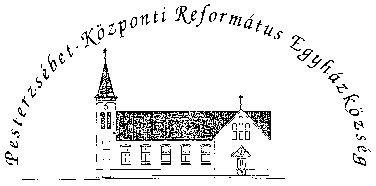 Pesterzsébet-Központi Református Egyházközség1204 Budapest, Ady E. u. 81.Tel/Fax: 283-0029www.pkre.hu1893-2013